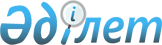 О внесении изменений и дополнений в решение от 21 декабря 2012 года № 10/2-V "О районном бюджете на 2013-2015 годы"
					
			Утративший силу
			
			
		
					Решение Бескарагайского районного маслихата Восточно-Казахстанской области от 16 июля 2013 года № 14/4-V. Зарегистрировано Департаментом юстиции Восточно-Казахстанской области 30 июля 2013 года № 3019. Утратило силу решением Бескарагайского районного маслихата Восточно-Казахстанской области от 25 декабря 2013 года № 19/11-V

      Сноска. Утратило силу решением Бескарагайского районного маслихата Восточно-Казахстанской области от 25.12.2013 № 19/11-V.

      

      

      Примечание РЦПИ.

      В тексте документа сохранена пунктуация и орфография оригинала.

      

      

      В соответствии со статьями 106, 109 Бюджетного кодекса Республики Казахстан от 4 декабря 2008 года, подпунктом 1) пункта 1 статьи 6 Закона Республики Казахстан от 23 января 2001 года «О местном государственном управлении и самоуправлении в Республике Казахстан» и решением Восточно-Казахстанского областного маслихата от 3 июля 2013 года № 12/135-V «О внесении изменений и дополнений в решение от 7 декабря 2012 года № 8/99-V «Об областном бюджете на 2013-2015 годы» (зарегистрировано в Реестре государственной регистрации нормативных правовых актов за номером 2988), Бескарагайский районный маслихат РЕШИЛ:



      1. Внести в решение «О районном бюджете на 2013-2015 годы» от 21 декабря 2012 года № 10/2-V (зарегистрировано в Реестре государственной регистрации нормативных правовых актов за номером 2799, опубликованное в газете «Бескарагай тынысы» 16 января 2013 года, за № 5, 6) следующие изменения и дополнения:



      «в пункте 1:

      подпункт 1) изложить в следующей редакции:

      «поступления – 2304545,0 тысяч тенге, в том числе:

      доходы – 322912,0 тысяч тенге;

      налоговые поступления – 322060,0 тысяч тенге;

      неналоговые поступления – 852,0 тысяч тенге;

      поступления от продажи основного капитала – 0 тысяч тенге;

      поступления трансфертов – 1981633,0 тысяч тенге»;

      подпункт 2) изложить в следующей редакции:

      «затраты – 2324159,1 тысяч тенге»;

      подпункт 3) изложить в следующей редакции:

      «чистое бюджетное кредитование – 3978,0 тысяч тенге, в том числе:

      бюджетные кредиты – 5193,0 тысяч тенге;

      погашение бюджетных кредитов – 1215,0 тысяч тенге»;

      подпункт 5) изложить в следующей редакции:

      «дефицит (профицит) бюджета – -23592,1 тысяч тенге»;

      подпункт 6) изложить в следующей редакции:

      «финансирование дефицита (использование профицита) – 23592,1 тысяч тенге.».



      Учесть, что в районном бюджете на 2013 год предусмотрено увеличение целевых текущих трансфертов из республиканского бюджета, в том числе:

      на увеличение штатной численности местных исполнительных органов – 10956,0 тысяч тенге.



      Учесть, что в районном бюджете на 2013 год предусмотрено уменьшение целевых текущих трансфертов из республиканского бюджета, в том числе:

      на проведение противоэпизоотических мероприятий – 4011,0 тысяч тенге.



      в приложении 1 в разделе 1 «Поступления»:

      в категории 1 «Налоговые поступления» в классе 05 «Внутренние налоги на товары, работы и услуги» в подклассе 4 «Сборы за ведение предпринимательской и профессиональной деятельности» специфику 20 «Плата за размещение наружной (визуальной) рекламы в полосе отвода автомобильных дорог общего пользования местного значения и в населенных пунктах» исключить;



      дополнить строкой 107110 «Прочие налоговые поступления в местный бюджет».



      в категории 2 «Неналоговые поступления» в классе 01 «Доходы от государственной собственности» в подклассе 5 «Доходы от аренды имущества, находящегося в государственной собственности» специфику 4 «Доходы от аренды имущества, находящегося в коммунальной собственности» исключить;



      дополнить спецификой 8 «Доходы от аренды имущества, находящегося в коммунальной собственности района (города областного значения), за исключением доходов от аренды государственного имущества, находящегося в управлении акимов города районного значения, села, поселка, сельского округа».



      в приложении 1 в разделе 2 «Затраты» следующие программы и функциональные группы изложить в новой редакции:



      программа 458041011 - «Ремонт и благоустройство объектов в рамках развития сельских населенных пунктов по Дорожной карте занятости 2020»;



      программа 472074011 - «Развитие и обустройство недостающей инженерно-коммуникационной инфраструктуры в рамках второго направления Дорожной карты занятости 2020»;



      функциональная группа 01 «Государственные услуги общего характера» - 237160,0 тысяч тенге;



      функциональная группа 04 «Образование» - 1272557,0 тысяч тенге;



      функциональная группа 06 «Социальная помощь и социальное обеспечение» - 169584,0 тысяч тенге;



      функциональная группа 07 «Жилищно-коммунальное хозяйство» - 268418,0 тысяч тенге;



      функциональная группа 08 «Культура, спорт, туризм и информационное пространство» - 121735,0 тысяч тенге;



      функциональная группа 010 «Сельское, водное, лесное, рыбное хозяйство, особо охраняемые природные территории, охрана окружающей среды и животного мира, земельные отношения» - 73149,0 тысяч тенге;



      функциональная группа 013 «Прочие» - 89522,0 тысяч тенге.



      функциональную группу 01 «Государственные услуги общего характера» дополнить следующими программами:



      программа 123001011 «Услуги по обеспечению деятельности акима района в городе, города районного значения, поселка, аула (села), аульного (сельского) округа» - 6150,0 тысяч тенге;



      программа 123022011 «Капитальные расходы государственного органа» - 3631,0 тысяч тенге.



      Приложение 1 к указанному решению изложить в новой редакции согласно приложению к настоящему решению.



      2. Настоящее решение вводится в действие с 1 января 2013 года.

      

      

      Председатель сессии,

      секретарь Бескарагайского

      районного маслихата                                  К. САДЫКОВ

Приложение 1 к решению

Бескарагайского районного маслихата

от 16 июля 2013 года № 14/4-VПриложение 1 к решению

Бескарагайского районного маслихата

от 21 декабря 2012 года № 10/2-V 

Районный бюджет на 2013 год
					© 2012. РГП на ПХВ «Институт законодательства и правовой информации Республики Казахстан» Министерства юстиции Республики Казахстан
				Кате

горияКлассПод

классСпе

цифи

каНаименование доходовСумма

(тысяч тенге)1.Поступления2304545,0Доходы322912,01Налоговые поступления322060,01Подоходный налог136936,02Индивидуальный подоходный налог136936,01Индивидуальный подоходный налог с доходов, облагаемых у источника выплаты124336,02Индивидуальный подоходный налог с доходов, необлагаемых у источника выплаты12600,03Социальный налог118000,01Социальный налог118000,01Социальный налог118000,04Налоги на собственность61799,01Налоги на имущество35129,01Налог на имущество юридических лиц и индивидуальных предпринимателей34000,02Налог на имущество с физических лиц1129,03Земельный налог2943,02Земельный налог с физических лиц на земли населенных пунктов1785,03Земельный налог на земли промышленности, транспорта, связи, обороны и иного несельскохозяйственного назначения45,08Земельный налог с юридических лиц, индивидуальных предпринимателей, частных нотариусов и адвокатов на земли населенных пунктов1113,04Налог на транспортные средства21207,01Налог на транспортные средства с юридических лиц528,02Налог на транспортные средства с физических лиц20679,05Единый земельный налог2520,01Единый земельный налог2520,05Внутренние налоги на товары, работы и услуги4328,02Акцизы835,096Бензин (за исключением авиационного), реализуемый юридическими и физическими лицами в розницу, а также используемый на собственные производственные нужды780,097Дизельное топливо, реализуемое юридическими и физическими лицами в розницу, а также используемое на собственные производственные нужды55,03Поступления за использование природных и других ресурсов530,015Плата за пользование земельными участками530,04Сборы за ведение предпринимательской и профессиональной деятельности2963,01Сбор за государственную регистрацию индивидуальных предпринимателей390,02Лицензионный сбор за право занятия отдельными видами деятельности556,03Сбор за государственную регистрацию юридических лиц и учетную регистрацию филиалов и представительств87,05Сбор за государственную регистрацию залога движимого имущества и ипотеки судна или строящегося судна110,014Сбор за государственную регистрацию транспортных средств100,018Сбор за государственную регистрацию прав на недвижимое имущество и сделок с ним1720,07Прочие налоги40,01Прочие налоги40,010Прочие налоговые поступления в местный бюджет40,08Обязательные платежи, взимаемые за совершение юридически значимых действий и (или) выдачу документов уполномоченными на то государственными органами или должностными лицами957,01Государственная пошлина957,02Государственная пошлина, взимаемая с подаваемых в суд исковых заявлений, с заявлений (жалоб) по делам особого производства, с апелляционных жалоб, с частных жалоб на определение суда по вопросу о выдаче дубликата исполнительного листа, с заявлений о вынесении судебного приказа, а также за выдачу судом исполнительных листов по решениям иностранных судов и арбитражей, копий (дубликатов) документов370,04Государственная пошлина, взимаемая за регистрацию акта гражданского состояния, выдачу гражданам повторных свидетельств о регистрации акта гражданского состояния, а также свидетельств в связи с изменением, дополнением, исправлением и восстановлением записи актов о рождении, браке, расторжении брака, смерти450,05Государственная пошлина,взимаемая за оформление документов на право выезда за границу и приглашение в Республику Казахстан лиц из других государств, а также за внесение изменений в эти документы18,07Государственная пошлина, взимаемая за оформление документов о приобретении гражданства Республики Казахстан, восстановлении в гражданстве Республики Казахстан и прекращении гражданства Республики Казахстан10,08Государственная пошлина за регистрацию местожительства30,09Государственная пошлина, взимаемая за выдачу разрешений на право охоты10,010Государственная пошлина, взимаемая за регистрацию и перерегистрацию каждой единицы гражданского, служебного оружия физических и юридических лиц (за исключением холодного охотничьего, сигнального, огнестрельного бесствольного, механических распылителей, аэрозольных и других устройств, снаряженных слезоточивыми или раздражающими веществами, пневматического оружия с дульной энергией не более 7,5 Дж и калибра до 4,5 мм включительно)6,012Государственная пошлина за выдачу разрешений на хранение или хранение и ношение, транспортировку, ввоз на территорию Республики Казахстан и вывоз их Республики Казахстан оружия и патронов к нему20,021Государственная пошлина, взимаемая за выдачу удостоверений тракториста-машиниста43,02Неналоговые поступления852,01Доходы от государственной собственности108,05Доходы от аренды имущества, находящегося в государственной собственности107,08Доходы от аренды имущества, находящегося в коммунальной собственности района, за исключением доходов от аренды государственного имущества, находящегося в управлении акимов города районного значения, села, поселка, сельского округа107,07Вознаграждения по кредитам, выданным из государственного бюджета1,013Вознаграждения по бюджетным кредитам, выданным из местного бюджета физическим лицам1,02Поступления от реализации товаров (работ, услуг) государственными учреждениями, финансируемыми из государственного бюджета244,01Поступления от реализации товаров (работ, услуг) государственными учреждениями, финансируемыми из государственного бюджета244,02Поступления от реализации услуг предоставляемых государственными учреждениями, финансируемыми из местного бюджета244,06Прочие неналоговые поступления500,01Прочие неналоговые поступления500,09Другие неналоговые поступления в местный бюджет500,03Поступления от продажи основного капитала0,03Продажа земли и нематериальных активов0,01Продажа земли0,01Поступления от продажи земельных участков0,04Поступления трансфертов1981633,02Трансферты из вышестоящих органов государственного управления1981633,02Трансферты из областного бюджета433151,01Целевые текущие трансферты216844,02Целевые трансферты на развитие216307,03Субвенции1548482,05Погашение бюджетных кредитов1215,01Погашение бюджетных кредитов1215,01Погашение бюджетных кредитов, выданных из государственного бюджета1215,013Погашение бюджетных кредитов, выданных из местного бюджета физическим лицам1215,07Поступления займов5193,01Внутренние государственные займы5193,02Договоры займа5193,03Займы, получаемые местным исполнительным органом района (города областного значения)5193,0функц.

груп

пафун

под

груп

паАдми

нис

тра

торПрог

раммаНаименованиеСумма

(тысяч тенге)II. Затраты2324159,101Государственные услуги общего характера237160,01Представительные, исполнительные и другие органы, выполняющие общие функции государственного управления208860,0112Аппарат маслихата района (города областного значения)15623,0001Услуги по обеспечению деятельности маслихата района (города областного значения)15585,0003Капитальные расходы государственного органа38,0122Аппарат акима района (города областного значения)76811,0001Услуги по обеспечению деятельности акима района (города областного значения)67591,0002Создание информационных систем0,0003Капитальные расходы государственного органа9220,0123Аппарат акима района в городе, города районного значения, поселка, аула (села), аульного (сельского) округа116426,0001Услуги по обеспечению деятельности акима района в городе, города районного значения, поселка, аула (села), аульного (сельского) округа107840,0022Капитальные расходы государственного органа8586,02Финансовая деятельность14900,0452Отдел финансов района (города областного значения)14900,0001Услуги по реализации государственной политики в области исполнения бюджета района (города областного значения) и управления коммунальной собственностью района (города областного значения)12896,0003Проведение оценки имущества в целях налогообложения200,0010Приватизация, управление коммунальным имуществом, постприватизационная деятельность и регулирование споров, связанных с этим1000,0018Капитальные расходы государственного органа804,05Планирование и статистическая деятельность13400,0453Отдел экономики и бюджетного планирования района (города областного значения)13400,0001Услуги по реализации государственной политики в области формирования и развития экономической политики, системы государственного планирования и управления района (города областного значения)12600,0004Капитальные расходы государственного органа800,002Оборона12142,01Военные нужды8224,0122Аппарат акима района (города областного значения)8224,0005Мероприятия в рамках исполнения всеобщей воинской обязанности8224,02Организация работы по чрезвычайным ситуациям3918,0122Аппарат акима района (города областного значения)3918,0006Предупреждение и ликвидация чрезвычайных ситуаций масштаба района (города областного значения)3918,003Общественный порядок, безопасность, правовая, судебная, уголовно-исполнительная деятельность7343,09Прочие услуги в области общественного порядка и безопасности7343,0458Отдел жилищно-коммунального хозяйства, пассажирского транспорта и автомобильных дорог района (города областного значения)7343,0021Обеспечение безопасности дорожного движения в населенных пунктах7343,004Образование1272557,01Дошкольное воспитание и обучение33384,0471Отдел образования, физической культуры и спорта района (города областного значения)33384,0040Реализация государственного образовательного заказа в дошкольных организациях образования33384,02Начальное, основное среднее и общее среднее образование1111564,0471Отдел образования, физической культуры и спорта района (города областного значения)1111564,0004Общеобразовательное обучение1078948,0005Дополнительное образование для детей и юношества32616,09Прочие услуги в области образования127609,0471Отдел образования, физической культуры и спорта района (города областного значения)59142,0009Приобретение и доставка учебников, учебно-методических комплексов для государственных учреждений образования района (города областного значения)9960,0010Проведение школьных олимпиад, внешкольных мероприятий и конкурсов районного (городского) масштаба308,0020Ежемесячная выплата денежных средств опекунам (попечителям) на содержание ребенка сироты (детей-сирот), и ребенка (детей), оставшегося без попечения родителей12563,0067Капитальные расходы подведомственных государственных учреждений и организаций34104,0068Обеспечение повышения компьютерной грамотности населения2207,0472Отдел строительства, архитектуры и градостроительства района (города областного значения)68467,0037Строительство и реконструкция объектов образования68467,006Социальная помощь и социальное обеспечение169584,02Социальная помощь148254,0451Отдел занятости и социальных программ района (города областного значения)148254,0002Программа занятости22428,0004Оказание социальной помощи на приобретение топлива специалистам здравоохранения, образования, социального обеспечения, культуры, спорта и ветеринарии в сельской местности в соответствии с законодательством Республики Казахстан7337,0005Государственная адресная социальная помощь6922,0006Оказание жилищной помощи2364,0007Социальная помощь отдельным категориям нуждающихся граждан по решениям местных представительных органов56135,0010Материальное обеспечение детей-инвалидов, воспитывающихся и обучающихся на дому4208,0014Оказание социальной помощи нуждающимся гражданам на дому29766,0015Территориальные центры социального обслуживания пенсионеров и инвалидов5502,0016Государственные пособия на детей до 18 лет11288,0017Обеспечение нуждающихся инвалидов обязательными гигиеническими средствами и предоставление услуг специалистами жестового языка, индивидуальными помощниками в соответствии с индивидуальной программой реабилитации инвалида1304,0023Обеспечение деятельности центров занятости населения1000,09Прочие услуги в области социальной помощи и социального обеспечения21330,0451Отдел занятости и социальных программ района (города областного значения)21330,0001Услуги по реализации государственной политики на местном уровне в области обеспечения занятости и реализации социальных программ для населения19396,0011Оплата услуг по зачислению, выплате и доставке пособий и других социальных выплат767,0067Капитальные расходы подведомственных государственных учреждений и организаций1167,007Жилищно-коммунальное хозяйство268418,01Жилищное хозяйство54997,0458Отдел жилищно-коммунального хозяйства, пассажирского транспорта и автомобильных дорог района (города областного значения)0,0041Ремонт и благоустройство объектов в рамках развития сельских населенных пунктов по Дорожной карте занятости 20200,0472Отдел строительства, архитектуры и градостроительства района (города областного значения)54997,0003Проектирование, строительство и (или) приобретение жилья государственного коммунального жилищного фонда51997,0004Проектирование, развитие, обустройство и (или) приобретение инженерно-коммуникационной инфраструктуры3000,0074Развитие и обустройство недостающей инженерно-коммуникационной инфраструктуры в рамках второго направления Дорожной карты занятости 20200,02Коммунальное хозяйство164626,0458Отдел жилищно-коммунального хозяйства, пассажирского транспорта и автомобильных дорог района (города областного значения)12530,0012Функционирование системы водоснабжения и водоотведения12530,0472Отдел строительства, архитектуры и градостроительства района (города областного значения)152096,0006Развитие системы водоснабжения и водоотведения152096,03Благоустройство населенных пунктов48795,0123Аппарат акима района в городе, города районного значения, поселка, аула (села), аульного (сельского) округа22234,0008Освещение улиц населенных пунктов13072,0009Обеспечение санитарии населенных пунктов5278,0011Благоустройство и озеленение населенных пунктов3884,0458Отдел жилищно-коммунального хозяйства, пассажирского транспорта и автомобильных дорог района (города областного значения)26561,0015Освещение улиц населенных пунктов13229,0016Обеспечение санитарии населенных пунктов600,0018Благоустройство и озеленение населенных пунктов12732,008Культура, спорт, туризм и информационное пространство121735,01Деятельность в области культуры45390,0478Отдел внутренней политики, культуры и развития языков района (города областного значения)45390,0009Поддержка культурно-досуговой работы45390,02Спорт6435,0471Отдел образования, физической культуры и спорта района (города областного значения)6435,0014Проведение спортивных соревнований на районном (города областного значения) уровне2650,0015Подготовка и участие членов сборных команд района (города областного значения) по различным видам спорта на областных спортивных соревнованиях3785,03Информационное пространство33035,0478Отдел внутренней политики, культуры и развития языков района (города областного значения)33035,0005Услуги по проведению государственной информационной политики через газеты и журналы6336,0007Функционирование районных (городских) библиотек18429,0008Развитие государственного языка и других языков народа Казахстана8270,09Прочие услуги по организации культуры, спорта, туризма и информационного пространства36875,0478Отдел внутренней политики, культуры и развития языков района (города областного значения)36875,0001Услуги по реализации государственной политики на местном уровне в области информации, укрепления государственности и формирования социального оптимизма граждан, развития языков и культуры19618,0003Капитальные расходы государственного органа350,0004Реализация мероприятий в сфере молодежной политики3714,0032Капитальные расходы подведомственных государственных учреждений и организаций13193,0010Сельское, водное, лесное, рыбное хозяйство, особо охраняемые природные территории, охрана окружающей среды и животного мира, земельные отношения73149,01Сельское хозяйство21200,0453Отдел экономики и бюджетного планирования района (города областного значения)2884,0099Реализация мер социальной поддержки специалистов2884,0474Отдел сельского хозяйства и ветеринарии района (города областного значения)18316,0001Услуги по реализации государственной политики на местном уровне в сфере сельского хозяйства и ветеринарии15279,0003Капитальные расходы государственного органа1760,0005Обеспечение функционирования скотомогильников (биотермических ям)1277,06Земельные отношения11792,0463Отдел земельных отношений района (города областного значения)11792,0001Услуги по реализации государственной политики в области регулирования земельных отношений на территории района (города областного значения)8292,0002Работы по переводу сельскохозяйственных угодий из одного вида в другой500,0003Земельно-хозяйственное устройство населенных пунктов0,0006Землеустройство, проводимое при установлении границ городов районного значения, районов в городе, поселков аулов (сел), аульных (сельских) округов3000,09Прочие услуги в области сельского, водного, лесного, рыбного хозяйства, охраны окружающей среды и земельных отношений40157,0474Отдел сельского хозяйства и ветеринарии района (города областного значения)40157,0013Проведение противоэпизоотических мероприятий40157,0011Промышленность, архитектурная, градостроительная и строительная деятельность16984,02Архитектурная, градостроительная и строительная деятельность16984,0472Отдел строительства, архитектуры и градостроительства района (города областного значения)16984,0001Услуги по реализации государственной политики в области строительства, архитектуры и градостроительства на местном уровне10853,0013Разработка схем градостроительного развития территории района, генеральных планов городов районного (областного) значения, поселков и иных населенных пунктов6000,0015Капитальные расходы государственного органа131,0012Транспорт и коммуникации53149,01Автомобильный транспорт51649,0123Аппарат акима района в городе, города районного значения, поселка, аула (села), аульного (сельского) округа4649,0013Обеспечение функционирования автомобильных дорог в городах районного значения, поселках, аулах (селах), аульных (сельских) округах4649,0458Отдел жилищно-коммунального хозяйства, пассажирского транспорта и автомобильных дорог района (города областного значения)47000,0023Обеспечение функционирования автомобильных дорог47000,09Прочие услуги в сфере транспорта и коммуникаций1500,0458Отдел жилищно-коммунального хозяйства, пассажирского транспорта и автомобильных дорог района (города областного значения)1500,0024Организация внутрипоселковых (внутригородских), пригородных и внутрирайонных общественных пассажирских перевозок1500,0013Прочие89522,03Поддержка предпринимательской деятельности и защита конкуренции10211,0469Отдел предпринимательства района (города областного значения)10211,0001Услуги по реализации государственной политики на местном уровне в области развития предпринимательства и промышленности9311,0004Капитальные расходы государственного органа900,09Прочие79311,0123Аппарат акима района в городе, города районного значения, поселка, аула (села), аульного (сельского) округа18021,0040Реализация мер по содействию экономическому развитию регионов в рамках Программы "Развитие регионов"18021,0458Отдел жилищно-коммунального хозяйства, пассажирского транспорта и автомобильных дорог района (города областного значения)12575,0001Услуги по реализации государственной политики на местном уровне в области жилищно-коммунального хозяйства, пассажирского транспорта и автомобильных дорог12229,0013Капитальные расходы государственного органа346,0452Отдел финансов района (города областного значения)11000,0012Резерв местного исполнительного органа района (города областного значения)6000,0014Формирование или увеличение уставного капитала юридических лиц5000,0458Отдел жилищно-коммунального хозяйства, пассажирского транспорта и автомобильных дорог района (города областного значения)26000065Формирование или увеличение уставного капитала юридических лиц26000471Отдел образования, физической культуры и спорта района (города областного значения)11715,0001Услуги по обеспечению деятельности отдела образования, физической культуры и спорта11715,0014Обслуживание долга1,01Обслуживание долга1,0452Отдел финансов района (города областного значения)1,0013Обслуживание долга местных исполнительных органов по выплате вознаграждений и иных платежей по займам из областного бюджета1,0015Трансферты2415,11Трансферты2415,1452Отдел финансов района (города областного значения)2415,1006Возврат неиспользованных (недоиспользованных) целевых трансфертов491,1024Целевые текущие трансферты в вышестоящие бюджеты в связи с передачей функций государственных органов из нижестоящего уровня государственного управления в вышестоящий1924,0IIIЧистое бюджетное кредитование3978,0Бюджетные кредиты5193,010Сельское, водное, лесное, рыбное хозяйство, особо охраняемые природные территории, охрана окружающей среды и животного мира, земельные отношения5193,01Сельское хозяйство5193,0453Отдел экономики и бюджетного планирования района (города областного значения)5193,0006Бюджетные кредиты для реализации мер социальной поддержки специалистов5193,05Погашение бюджетных кредитов1215,001Погашение бюджетных кредитов1215,01Погашение бюджетных кредитов, выданных из государственного бюджета1215,0IVСальдо по операциям с финансовыми активами:0,0Приобретение финансовых активов0,06Поступления от продажи финансовых активов государства0,0VДефицит (профицит) бюджета-23592,1VIФинансирование дефицита (использование профицита) бюджета23592,17Поступления займов5193,01Внутренние государственные займы5193,02Договоры займа5193,016Погашение займов1215,01Погашение займов1215,0452Отдел финансов района (города областного значения)1215,0008Погашение долга местного исполнительного органа перед вышестоящим бюджетом1215,0